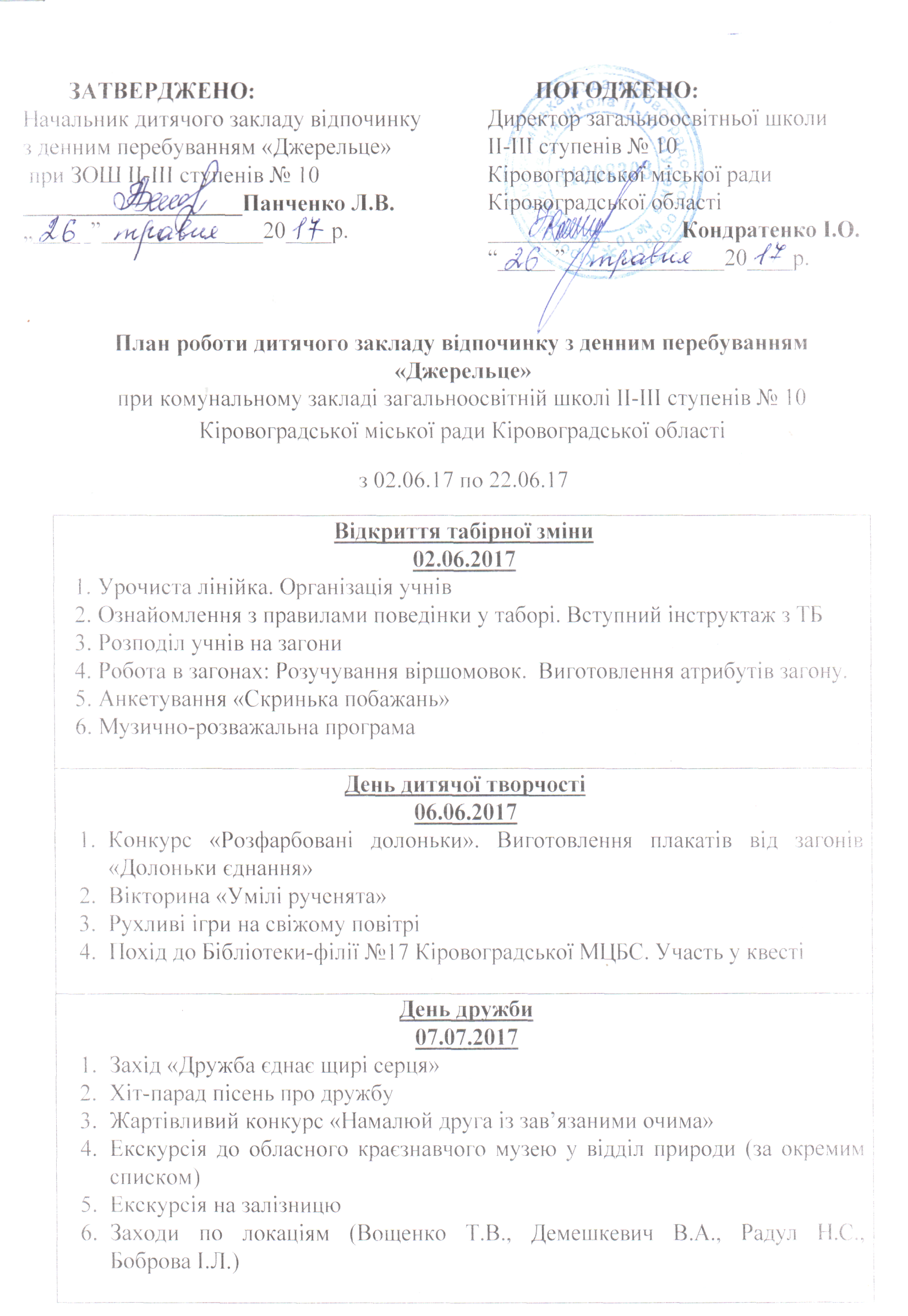 День казки08.07.2017Вікторина «Сторінками казок»Інсценізація казок на новий ладРухливі ігри на свіжому повітріЕкскурсія на іподром (кінно-спортивний комплекс «Княжий двір») (за окремим списком)День патріота09.06.2017Патріотична гра «Козацькі забави»Розважально-пізнавальна гра «Козацькому роду нема переводу!»Патріотичний флешмобЗустріч із працівниками поліціїЗаходи по локаціям (Липченко О.С., Ломакіна А.І., Тимощук Л.А.)День довкілля12.06.2017Екскурсія на природуЕкологічна гра «Загадки природи»Конкурс «Найкращий віночок»Екскурсія до кінологічного центру Нацполіції Кіровоградської області (за окремим списком)Заходи по локаціям (Назаренко Л.Р., Куроп’ятник Л.М., Бойчук А.С.)День краси13.06.2017Конкурс «Міс та містер табору»Майстер-клас з косоплетінняДискотека під відкритим небомЕкскурсія до обласного краєзнавчого музею у відділ природи (за окремим списком)Екскурсія до археологічного музею імені Нінель Бокій (за окремим списком)День пошуку талантів14.06.2017Таланти нашого загонуКонкурс малюнків на асфальті «Фарби літа»Рухливі ігри,спортивні розвагиВиготовлення загонових стіннівок Поїздка до кінотеатру «Портал» (за окремим списком)День патріота15.06.2017Конкурс стройової пісніПідготовка до конкурсу: розучування пісень та елементів стройової підготовкиРухливі ігри на свіжому повітріМандрівка до міського дендрологічного парку (за окремим списком)Заходи по локаціям (Дядюра А.М., Куц А.В., Заржинська І.І.)День жахів та таємних знаків 16.06.2017Парад містичних костюмівКонкурс малюнків на тілі«Акція веселої мітли»  -  прибирання закріпленої територіїГумористичний конкурс з мітлою,  конкурс акторської майстерності  День бантиків19.06.2017Робота в загонах «Юні дизайнери»Виготовлення композицій із бантиківКонкурс «Найкращий бантик»Рухливі ігри на свіжому повітріДень креативу20.06.2017Показ мод, демонстрація одягу, виготовленого із найкреативніших матеріалівКонкурс дизайнерів-оформлювачів «Жива реклама»Культпохід у будинок Юного техніка (за окремим списком)Рухливі ігри на свіжому повітріДень гумору та гримера21.06.2017Гра у «Фанти»Шоу-програма «Планета сміху»Свято мильних бульбашокРухливі ігри на свіжому повітріЗаходи по локаціям ( Давидова В.Г., Чеботар Д.В.)День закриття табору22.06.2017Збір дітей, лінійка«Залишаю вам на згадку» - скарбничка відгуків та побажань про життя в таборіЗакриття табірної зміни. Урочиста лінійкаРозважальна програма «Поєднав нас «Веселковий Дивограй»Підведення підсумків. Нагородження кращих дітейЕкскурсія до Народного музею пожежної охорони м. Кропивницького (за окремим списком)